All Day BreakfastEden Bircher (VG)Fresh muesli soaked in coconut water with passionfruit coconut yogurt & raspberry compote 15.9Chia Granola Pudding (VG)Coconut chia pudding with blueberry, granola, banana 16.9Yogurt, Fruit and Nuts (GF)Creamy Gippsland yogurt top with bananas, strawberries, pomegranates, almond and pistachios 14.9Apple Crumble PorridgeCreamy porridge topped with crumble, cinnamon apple, banana and honey 16.9Toast:Sourdough, Multi-Grain, Dark Rye 6.9Fruit Loaf (+1)Raspberry Jam, Orange Marmalade, Vegemite, Honey and Crunchy Peanut ButterFree Range EggsScrambled / Fried / Poached served on your choice of Sourdough, Multi-grain, Dark Rye, Gluten Free (+1) toast 11.9
Breakfast SidesGrilled Tomato 3.9Bacon 5.9Smoked Tasmanian Salmon 5.9Spinach 3.9Sliced Avocado 4.9Hash brown 4.9Chorizo 4.5Asparagus 4.5Challah French Toast (GFO)Challah French toast dusted in cinnamon sugar served with vanilla mascarpone, fresh sliced bananas & strawberries, topped with a drizzle of maple syrup 19.9 add bacon 4.9Bacon Benedict (gfo)2 poached eggs, served on Noisettes’s Olive Bread w fresh baby spinach, grilled bacon and drizzled w home-made creamy hollandaise 20.9The Recovery (GF)Hash brown topped w 2 poached eggs, sliced avocado, fresh spinach and tomato finished w home-made hollandaise 19.9add bacon or smoked salmon 4.9Chilli Scrambled Eggs (GFO)Crispy bacon, fresh chilli, scrambled eggs served on toasted sough dough and finished with fried shallots and chilli oil 19.9Smashed Avocado (GFO)Smashed avocado served on toasted rye bread with pomegranates, feta, rocket and a poached egg 19.9 add bacon or smoked salmon 4.9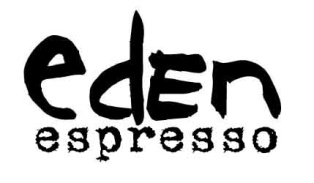 LunchChargrilled Goodness Sandwich (VGO)Chargrilled capsicum, pumpkin, eggplant, zucchini with feta & basil pesto on multigrain 13.9Bacon Sandwich (GFO)Potato rosti, crispy bacon, avocado with garlic aioli served on Turkish bread 15.9Chicken And Avo SandwichPoached chicken, avocado, rocket on multi-grain 15.9 Add bacon 4.9Lamb WrapLamb fillet with duqqa, feta, olives, hummus, cherry tomatoes, Spanish onion served in an open wrap 22.9Ruben SandwichPastrami with sauerkraut, tomato, lettuce, Swiss cheese & Russian dressing on dark rye 18.9Cauliflower and Quinoa (VGO)Cauliflower tossed with cranberries, almonds, quinoa, chickpeas, spinach, feta & lemon dressing 19.9 add poached chicken or smoked salmon 4.9Moroccan Lamb Salad Lamb fillet with baby beetroots, goats cheese, pistachios, spanish onion, rocket & capsicum 22.9Fries (GF)(VGO)with aioli and tomato sauce 7.9DrinksFreshly Squeezed JuiceAny Combination ofApple, Orange, Carrot, Mint, Lemon and Ginger 7.9MilkshakesSalted Caramel, Espresso, Mocha, ChocolateStrawberry, Vanilla, Banana, Caramel 7.9Iced StuffIced coffee, Iced mocha, Iced chocolate 6.9Cold brew 4.5, Latte on ice 4.5KombuchaGinger Lemon, Peach, Raspberry Lemonade, Apple Crisp, Cherry Plum 5.9CoffeeEspresso, Macchiato 3Latte, Cappuccino, Flat White, Mocha, Piccolo 4Large .7, Soy .8, Almond .8, Oat .8, Lactose free .2Organic Loose Leaf Chai Latte 4Hot Chocolate 4.7Organic Loose Leaf Tea English Breakfast, Peppermint, Earl Grey, Chamomile, Green, Lemongrass & Ginger 4.5